Муниципальное бюджетное общеобразовательное учреждение«Средняя общеобразовательная школа №2» ПАСПОРТотряда ЮИДоснован в 1992 годуЦель отряда ЮИД:Обеспечение безопасности учащихся на дорогах Задачи:Оптимизация активности подростков через позитивную деятельность по формированию ответственности за безопасность своей жизни и окружающих на дорогах.Активная пропаганда ПДД среди детей для предупреждения ДДТТ.Социализация подростков, привитие навыков общественной организационной работы, ответственности, товарищества через деятельность объединения отряда ЮИД.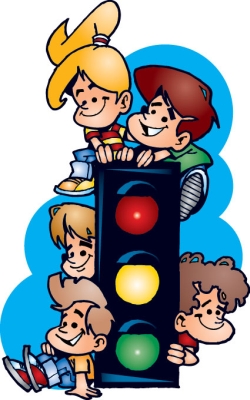 Командиры отряда:Ошарова КаринаКоротченко ВероникаКомандир рейдовой бригадыПетровских ДаниилКомандир группы организации движенияБерестов Никтита, Черноскутова ЕкатеринаКомандир группы пропаганды и агитбригадыКлементьев Константин, Берестов НикитаКомандир дежурной группаВолков Андрей, Черноскутова  ЕкатеринаПлан работы отряда ЮИДСЕНТЯБРЬПровести мозговой штурм членов отряда ЮИД и составить план работы отряда ЮИД. Выборы штаба. Распределение обязанностей. Оформление уголка  "ЮИД в действии! " , а также паспорта отряда ЮИД.Оборудовать «Уголок безопасности».Провести ЕДБДДПровести во всех классах беседы по Правилам дорожного движения.ОКТЯБРЬПодготовить и провести неделю БДД:-)Провести рейд «Пешеход» в микрорайоне школы с целью предупреждения детского дорожно-транспортного травматизма.-)Определить велосипедистов в школе и провести с ними теоретические и практические занятия (при условии высокой готовности самих юидовцев);-) Определить водителей скутеров в школе и провести с ними теоретические и практические занятия (при условии высокой готовности самих юидовцев);-) Подготовить и провести школьные соревнования для 7-9 кл «Со скоростью Шумахера»;-) Провести во 2-7кл  конкурс рисунков на асфальте «Ребёнок должен жить!»НОЯБРЬПодготовить и провести радиопередачу «На зеленой волне».Выпустить красочный плакат - напоминание ребятам о соблюдении Правил дорожного движения в дни осенних каникул.Подготовить программу агитбригады  и выступить среди своих школьников.ДЕКАБРЬПровести во всех классах викторину по ПДД. Провести среди 5-8 классов смотр агитплакатов по пропаганде Правил дорожного движения. Оформить выставку. Для учащихся школы провести экскурсии-беседы по данной выставке. На празднике «Прощание с букварем» выступить с программой по Правилам дорожного движения «Азбука безопасности».Подготовиться и провести смотр юных регулировщиков. Перед уходом ребят на зимние каникулы провести во всех классах линейки безопасности.ЯНВАРЬВ дни каникул провести рейды «Юный пешеход» в микрорайоне школы с целью предупреждения детского дорожно-транспортного травматизма.Подготовить и выступить с программой агитбригады в детском саду Организовать смотр среди школьников на лучшую песню, стихотворение по Правилам дорожного движения. ФЕВРАЛЬПосетить музей органов внутренних дел.Провести соревнования на лучшего знатока Правил дорожного движения среди учащихся 5-8 классов. Провести силами отряда ЮИД «Живую газету» с целью познакомить учащихся с сотрудниками ДПС. Провести встречу с сотрудниками дорожной полиции и водителями -родителямиПодготовить и провести радиопередачу «На зеленой волне» (о зимних дорогах).МАРТПровести зачетные занятия по Правилам дорожного движения в 5-11 классах.Провести теоретические и практические занятия по оказанию первой медицинской помощи при ДТП в 5-11 клПровести игру «Лучший знаток ПДД» в 1-4 классах. Организовать смотр поделок «Сделай сам» по Правилам дорожного движения (2-11кл.).Перед каникулами выпустить листовку-обращение и поместить ее в уголке ПДДАПРЕЛЬПровести теоретические и практические занятия с велосипедистами. Организовать прием зачетов у тех ребят, которым исполнилось 14 лет, с выдачей удостоверений велосипедиста.Провести школьные соревнования «Безопасное колесо».Провести игру «Пешеходы и водители» МАЙПодготовиться и принять участие в городских соревнованияхПровести «Неделю безопасности», посвященную окончанию учебного года.Организовать и провести рейды «Юный пешеход» и «Юный велосипедист».Провести выступления агитбригады  во всех классах.Принять участие в проведении зачетных уроков по ПДД во всех классах с практическими занятиями на транспортной площадке.